Na temelju članka 13. Zakona o pravu na pristup informacijama (NN25/2013) i članka 77. Statuta Medicinska i kemijske škole iz Šibenika, ravnateljica  Ankica Lambaša – Spahija, dipl. inž. dana   10. srpnja 2013. godine donijela je O D L U K Uo imenovanju službenika za informiranje I.Imenuje se Zorana Zorić, dipl. ecc, tajnik Medicinske i kemijske škole iz Šibenika,  kao mjerodavna osoba za rješavanje ostvarivanja prava na pristup informacijama – SLUŽBENIK ZA INFORMIRANJE.II.Službenik za informiranje:obavlja poslove redovitog objavljivanja informacija u suradnji sa ravnateljem, stručnim suradnicima i administrativnim osobljem, sukladno unutarnjem ustroju Škole rješava pojedinačne zahtjeve za pristup informacijama i ponovne uporabe informacija,unapređuje način obrade, razvrstavanja, čuvanja i objavljivanja informacija koje su sadržane u službenim dokumentima koji se odnose na rad Školeosigurava neophodnu pomoć podnositeljima zahtjeva u vezi s ostvarivanjem prava utvrđenih ovim Zakonom.III.Stupanjem na snagu ove odluke prestaje važiti odluka                                                                                                                         Ravnateljica:							Ankica Lambaša – Spahija, dipl. inž. Dostaviti:Službenik za informiranjePovjerenik za informiranjeOglasna ploča ŠkoleInternetska stranica ŠkoleArhiva  . Na temelju. Zakona o pravu na pristup informacijama (NN25/2013) i članka 77. Statuta Medicinska i kemijske škole iz Šibenika, ravnateljica  Ankica Lambaša – Spahija, dipl. inž. dana   10. srpnja 2013. godine donijela je O D L U K Uo pravovremenom objavljivanju informacija u Medicinskoj i kemijskoj školiI.Biserka Škugor, prof. zaposlena u Medicinskoj i kemijskoj školi iz Šibenika na radnom mjestu stručnog suradnika – pedagoga, dužna je pravovremeno,  u roku od 24  sata od nastanka informacije vezane za djelokrug rada stručne pedagoške službe informacije koje je škola dužna objaviti na internetu, dostaviti administratoru kako bi informacije mogle biti pravovremeno objavljene na web stranici škole – internetu.  II.Imenovana je dužna administratoru dostavljati  pozive, obavijesti o radu, zapisnike i zaključke tijela škole ( Nastavničko vijeće, Vijeće roditelja, Vijeće učenika i dr. ) kao i sve ostale informacije važne za rad Škole (Godišnji plan i program rada, Školski kurikulum, Izvještaje o radu, raspored popravnih ispita, raspored obrane završnog rada, ..... i sl)                                                                                                                         Ravnateljica:							Ankica Lambaša – Spahija, dipl. inž. Dostaviti:Službenik za informiranjeZaposlenikuArhiva Na temelju. Zakona o pravu na pristup informacijama (NN25/2013) i članka 77. Statuta Medicinska i kemijske škole iz Šibenika, ravnateljica  Ankica Lambaša – Spahija, dipl. inž. dana   10. srpnja 2013. godine donijela je O D L U K Uo pravovremenom objavljivanju informacija u Medicinskoj i kemijskoj školiI.Suzana Skrobonja, ecc.. zaposlena u Medicinskoj i kemijskoj školi iz Šibenika na radnom mjestu računovođe,  dužna je pravovremeno,  u roku od 24  sata od nastanka informacije vezane za djelokrug rada računovođe informacije koje je škola dužna objaviti na internetu, dostaviti administratoru kako bi informacije mogle biti pravovremeno objavljene na web stranici škole – internetu.  II.Imenovana je dužna administratoru dostavljati Finacijske planove, Financijska izvješća, Planove nabave, podatke o izvorima financiranja, donacijama i sl. kao i ostale informacije vezane za rad škole u djelokrugu računovodstva.                                                                                                                         Ravnateljica:							Ankica Lambaša – Spahija, dipl. inž. Dostaviti:Službenik za informiranjeZaposlenikuArhiva Na temelju. Zakona o pravu na pristup informacijama (NN25/2013) i članka 77. Statuta Medicinska i kemijske škole iz Šibenika, ravnateljica  Ankica Lambaša – Spahija, dipl. inž. dana   10. srpnja 2013. godine donijela je O D L U K Uo pravovremenom objavljivanju informacija u Medicinskoj i kemijskoj školiI.Zorana Zoric, dipl. ecc. zaposlena u Medicinskoj i kemijskoj školi iz Šibenika na radnom mjestu  tajnika,  dužna je pravovremeno,  u roku od 24  sata od nastanka informacije vezane za djelokrug rada tajnika informacije koje je škola dužna objaviti na internetu, dostaviti administratoru kako bi informacije mogle biti pravovremeno objavljene na web stranici škole – internetu.  II.Imenovana je dužna administratoru dostavljati pozive, zapisnike, zaključke Školskog odbora kao i ostale informacije vezane za rad škole u djelokrugu tajnika.                                                                                                                         Ravnateljica:							Ankica Lambaša – Spahija, dipl. inž. Dostaviti:Službenik za informiranjeZaposleniku Arhiva Na temelju. Zakona o pravu na pristup informacijama (NN25/2013) i članka 77. Statuta Medicinska i kemijske škole iz Šibenika, ravnateljica  Ankica Lambaša – Spahija, dipl. inž. dana   10. srpnja 2013. godine donijela je O D L U K Uo pravovremenom objavljivanju informacija u Medicinskoj i kemijskoj školiI.Martina Mikulandra, ekonomski tehničar zaposlena u Medicinskoj i kemijskoj školi iz Šibenika na radnom mjestu  administratora,  dužna je pravovremeno,  u roku od 24  sata od dobivanja informacije dostavljene od zaposlenika Škole koje je škola dužna objaviti na internetu, objaviti istu na web stranici škole – internetu.                                                                                                                          Ravnateljica:							Ankica Lambaša – Spahija, dipl. inž. Dostaviti:Službenik za informiranjeZaposlenikuArhiva MEDICINSKA I KEMIJSKA ŠKOLA, ŠIBENIK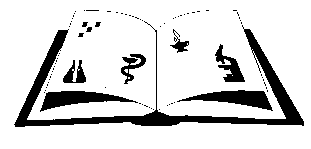 Žiro račun: 2411006-1100020394                Matični broj: 3875865Ante Šupuka bb (p.p. 75), 22000 Šibenik OIB: 42369583179 Centrala: 022/331-253: 312-550  Fax: 022/331-024ŠIFRA ŠKOLE U MINISTARSTVU: 15-081-504e-mail: ss-sibenik-504@skole.t-com.hrweb: http//medskola.skole.hinet.hrMEDICINSKA I KEMIJSKA ŠKOLA, ŠIBENIKŽiro račun: 2411006-1100020394                Matični broj: 3875865Ante Šupuka bb (p.p. 75), 22000 Šibenik OIB: 42369583179 Centrala: 022/331-253: 312-550  Fax: 022/331-024ŠIFRA ŠKOLE U MINISTARSTVU: 15-081-504e-mail: ss-sibenik-504@skole.t-com.hrweb: http//medskola.skole.hinet.hrMEDICINSKA I KEMIJSKA ŠKOLA, ŠIBENIKŽiro račun: 2411006-1100020394                Matični broj: 3875865Ante Šupuka bb (p.p. 75), 22000 Šibenik OIB: 42369583179 Centrala: 022/331-253: 312-550  Fax: 022/331-024ŠIFRA ŠKOLE U MINISTARSTVU: 15-081-504e-mail: ss-sibenik-504@skole.t-com.hrweb: http//medskola.skole.hinet.hrMEDICINSKA I KEMIJSKA ŠKOLA, ŠIBENIKŽiro račun: 2411006-1100020394                Matični broj: 3875865Ante Šupuka bb (p.p. 75), 22000 Šibenik OIB: 42369583179 Centrala: 022/331-253: 312-550  Fax: 022/331-024ŠIFRA ŠKOLE U MINISTARSTVU: 15-081-504e-mail: ss-sibenik-504@skole.t-com.hrweb: http//medskola.skole.hinet.hrMEDICINSKA I KEMIJSKA ŠKOLA, ŠIBENIKŽiro račun: 2411006-1100020394                Matični broj: 3875865Ante Šupuka bb (p.p. 75), 22000 Šibenik OIB: 42369583179 Centrala: 022/331-253: 312-550  Fax: 022/331-024ŠIFRA ŠKOLE U MINISTARSTVU: 15-081-504e-mail: ss-sibenik-504@skole.t-com.hrweb: http//medskola.skole.hinet.hr